Membership Status:	 New	   RenewalMembership Class:	 Active	   FinancialExperience Level:     Beginner     Intermediate     AdvancedAvailable Pre-release site*:  Yes   No    Habitat Type:__________________ Release Type:     Birds      Mammals      Macropods      Possums* As per DEHP Code of Practice: http://www.ehp.qld.gov.au/wildlife/caring-for-wildlife/pdfs/cp-wl-rehab.pdfWe are unable to issue permits to anyone under the age of 13 years of age due to DEHP legislation.Annual Membership fees:Fee includes membership and insurance to our state body QWRC (QLD Wildlife Rehabilitation Council)PAYMENT METHOD:  Cash     Cheque     EFT (Reference – your full name) Bank: Bendigo     BSB:  633108     Account No: 149124620Account Name: Tablelands Wildlife Rescue Inc. I wish to receive my RnR and QWRC’s Quotes by hard copy.A permit is required in order to participate as an active carer of Australian native wildlife.  As a member of Tablelands Wildlife Rescue Inc. you will be covered by the group’s permit.  Individual permits are not required.What fauna do you have experience with: Birds:      General      Raptors (Require DEHP approval)  Macropods:      Pinkies      Emerging      Pre-Release      Possums & Gliders:      Pinkies      Emerging      Pre-Release      Other Mammals:      Pinkies      Emerging      Pre-Release      Bats:     (Must have current Titre and ABLV)      Snakes:    Venomous     Non Venomous   (Both must have DMP)    Other Reptiles      FrogsDetails of Experience and/or Qualifications/Training which enable you to care for native fauna: Birds:      Beginner      Intermediate      Advanced Macropods:     Beginner      Intermediate      Advanced Possums & Gliders:     Beginner      Intermediate      Advanced Mammals:      Beginner      Intermediate      Advanced Reptiles:      Beginner      Intermediate      Advanced Bats:      Beginner      Intermediate      AdvancedFacilities:Cages: (Please indicate approx. dimensions and applications of any cage facilities you intend to use; e.g.: 1 x 80cm x 75cm x 150cm soft material enclosure for small birds)Aviaries: (Please indicate approx. dimensions and applications of any aviaries you intend to use; e.g.: 1 x 1.5m x 2m x 0.8m galvanised aviary for possum rehab)Securely Fenced Yard: (Please indicate approx. dimensions and applications of any yard areas you intend to use; e.g.: quarter acre block, 6 foot fenced all round, grassed & native plants, no pets allowed)Do you have domestic pets? Cat(s)		 Dog(s)		 Other (Please specify):_________________If you ticked any of the above, please provide clear details of how you will be able to keep your domestic pets completely separate from any native fauna in your care. (Please note this includes sharing rooms etc where domestic pet smells may be present, pet faeces may have been present etc.)Other General Notes and Comments:Rescues:Are you able to do rescues and pick-ups?	 Yes		 NoThis may entail RESCUING (possibly to pass on to another carer) most species(excluding snakes). Bats may be included, but rescuer must be vaccinated !If yes, please give details of your availability: (Tick all that apply or enter specific times)Would you like to receive Tablelands Wildlife Rescue Incorporated’s newsletters and bulletin board announcements via email?	 Yes	 No What other ways can you help? TWR Phone Hotline Shifts     Education      Newsletter      Fundraising Sewing pouches etc     Rodent Supply      Carpentry/Building       Media/Publicity Other (please specify)_______________________________________________New member proposed by: ___________________  Sign: _________________New member seconded by: ___________________ Sign: _________________Date membership voted on: ___________________ Membership granted			 Membership rejectedReasons if rejected: ____________________________________________________________________________________________________________________Signature of President: ____________________    Date: ___________________Please return this form with the appropriate membership fee to either:                                  E-mail: info@tablelandswildliferescue.com                               Postal: Membership Secretary				Tablelands Wildlife Rescue Inc				PO Box 935				Tolga    QLD    4882Tableland Wildlife Rescue Inc. accepts no responsibility for any personal injury, property damage or financial costs incurred from any voluntary work undertaken on its behalf.Office Use Only: 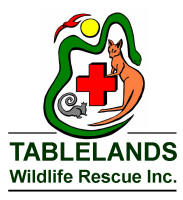 Tablelands Wildlife Rescue IncorporatedABN 78 824 027 615PO Box 935  Tolga   QLD    4882   Ph. 4091 7767 MEMBERSHIP APPLICATION FORM 2017 Full Name(s)Date(s) of BirthPostal AddressPlease only provide contact details which you consent for us to publish on the internal mailing & contact lists.Please only provide contact details which you consent for us to publish on the internal mailing & contact lists.Residential AddressEmail address (for newsletters etc)Email address (for newsletters etc)Shire   PhoneHomeMobileOtherOtherINDIVIDUALCOUPLESSTUDENT(13~18yrs)FINANCIAL ONLY  $40  $60  $25   $25I understand that I will be joining both TWR and the Queensland Wildlife Rehabilitation Council Inc. (QWRC). I will abide by TWR’s Code of Practice. I agree that my name and contact details will be stored on a member database by both TWR and QWRC for their use and may be circulated to all other members of TWR and QWRC around the state.  I further understand that these details will not be sold for any purpose.Signature:                                                                           Date: List of Certificates/Accreditations:MonTuesWedThursFriSatSunMorningAfternoonEveningDate: Total Money Rec’d: Receipt No.: Newsletter database Membership database M/ship No: QWRC money/form sent Membership card sent  Other 